Cilji: - Poimenovanje tonov s solmizacijskimi zlogi.Za spoznavanje tonskih višin uporabim barvne zloge. Solmizacijo nakazujem z roko.Solmizacija: DO , RE , MI,  FA , SO , LA , TI, DOZakaj imena solmizacijskih zlogov zapisujemo z določenimi barvami? Primerjaj jih s spodnjo sliko. Kaj pomeni za tonsko višino daljša in naslednja vedno krajša glasbena cev?         Gotovo jih že  poznaš. 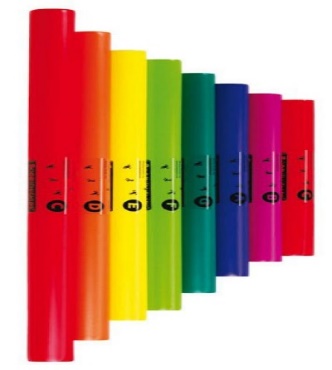 To so glasbene cevi ali boomwhackers. Na njih bomo igrali v šoli, na posnetku poglej kako.V interaktivnem gradivu poslušaj in si oglej oba posnetka v poglavju ; IGRE S TONI . Zraven sodeluj s petjem  in tone nakazuj z roko, kot vidiš na posnetku in v DZ str.74.        Kaj prikazuje prvi in kaj drugi posnetek?Mavrična klaviatura – poišči jo v  interaktivnem gradivu IGRE S TONI . Zdaj lahko zaigraš na klavir.Kdor želi lahko iz solmizacijskih zlogov sestavi pesem Marko skače                          (v interaktivnem gradivu IGRE S TONI).  Če si jo pravilno sestavil-a preveri in  pritisni gumb play.Poglej posnetek in zapoj ob posnetku ali sam-a znano pesem: Nikoli slabe volje.                         https://www.youtube.com/watch?v=oVVrB4n7yM4Kako si opravil-la naloge? Si zaigrala solmizacijsko lestvico na mavrično klaviaturo?Na zastavljena vprašanja, ki so zapisana z zeleno barvo poskušaj odgovoriti. Odgovore zapiši v beležko na str. 89 ali notni zvezek. Posreduj pa jih tudi na: metka.zagorsek1@os-dornava.siSreda: 1.4.20204.aIGRE S TONI- SOLMIZACIJA